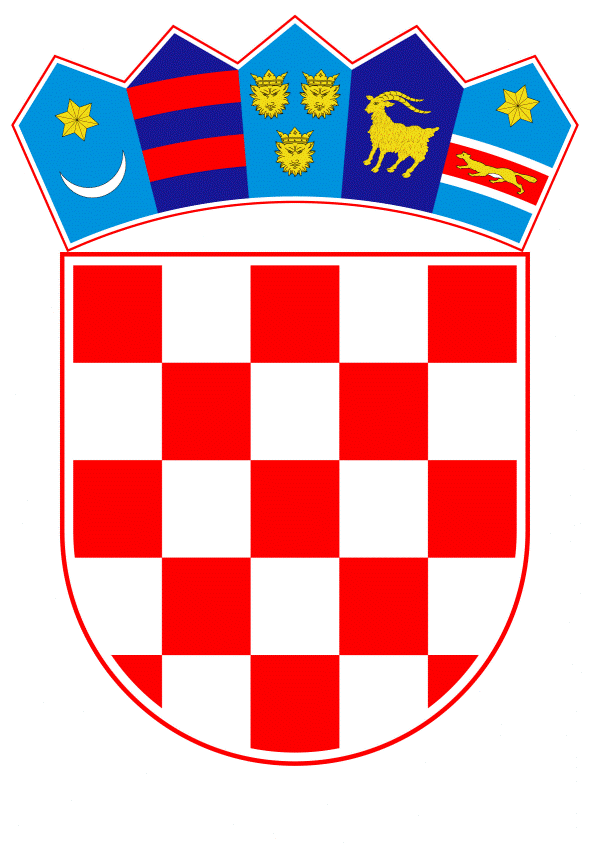 VLADA REPUBLIKE HRVATSKEZagreb, 15. lipnja 2022.______________________________________________________________________________________________________________________________________________________________________________________________________________________________Banski dvori | Trg Sv. Marka 2  | 10000 Zagreb | tel. 01 4569 222 | vlada.gov.hrPRIJEDLOG Na temelju članka 5. i članka 6. stavka 1. Zakona o lokalnim izborima („Narodne novine“, br. 144/12, 121/16, 98/19, 42/20, 144/20 i 37/21), a u vezi s člankom 41.a stavkom 6. Zakona o lokalnoj i područnoj (regionalnoj) samoupravi („Narodne novine“, br. 33/01, 60/01, 129/05, 109/07, 125/08, 36/09, 150/11, 144/12, 19/13 – pročišćeni tekst, 137/15 – ispravak, 123/17, 98/19 i 144/20), Vlada Republike Hrvatske je na sjednici održanoj ____________ 2022. godine donijelaODLUKUO RASPISIVANJU PRIJEVREMENIH IZBORA ZA ZAMJENIKA OPĆINSKOG NAČELNIKA OPĆINE DRAGALIĆ IZ REDA PRIPADNIKA SRPSKE NACIONALNE MANJINEI.Raspisuju se prijevremeni izbori za zamjenika općinskog načelnika Općine Dragalić iz reda pripadnika srpske nacionalne manjine.  II.Za dan provedbe izbora određuje se nedjelja, 24. srpnja 2022. godine.III.Ova Odluka objavit će se u „Narodnim novinama“, a stupa na snagu 23. lipnja 2022. godine.Klasa: Urbroj: Zagreb, _____________Obrazloženje	Općinski načelnik Općine Dragalić obavijestio je Ministarstvo pravosuđa i uprave sukladno članku 41.a stavku 7. Zakona o lokalnoj i područnoj (regionalnoj) samoupravi da je zamjenica općinskog načelnika izabrana iz reda pripadnika srpske nacionalne manjine, Ranka Milojković, preminula 6. svibnja 2022. godine. .	U članku 40.a stavku 1. Zakona o lokalnoj područnoj (regionalnoj) samoupravi propisano je da općinskom načelniku, gradonačelniku, odnosno županu i njihovim zamjenicima mandat prestaje po sili zakona u slučajevima propisanim posebnim zakonom. 	Zakonom o lokalnim izborima u članku 93. stavku 1. točki 6. propisano je da općinskom načelniku, gradonačelniku i županu, odnosno njihovim zamjenicima mandat prestaje po sili zakona smrću. 	Člankom 41.a stavkom 1. Zakona o lokalnoj i područnoj (regionalnoj) samoupravi propisano je da u jedinicama lokalne i područne (regionalne) samouprave u kojima se pravo na zastupljenost pripadnika nacionalne manjine u izvršnom tijelu treba osigurati sukladno Ustavnom zakonu o pravima nacionalnih manjina, jedan zamjenik općinskog načelnika, gradonačelnika, odnosno župana bira se iz reda pripadnika nacionalnih manjina na način određen zakonom kojim se uređuje izbor izvršnog tijela. Izabrani zamjenik predstavnik je nacionalne manjine u izvršnom tijelu. Sukladno članku 41.a stavku 6. navedenog Zakona ako prije isteka mandata prestane mandat zamjeniku općinskog načelnika, gradonačelnika, odnosno župana izabranom iz reda pripadnika nacionalnih manjina, raspisat će se prijevremeni izbori za zamjenika iz reda pripadnika nacionalnih manjina.U skladu s člankom 93. stavkom 1. točkom 6. Zakona o lokalnim izborima mandat zamjenice općinskog načelnika Općine Dragalić iz reda pripadnika srpske nacionalne manjine prestao je smrću, tj. 6. svibnja 2022. godine. 	U skladu s člankom 5. Zakona o lokalnim izborima, Vlada Republike Hrvatske raspisuje izbore za općinske načelnike, gradonačelnike i župane te njihove zamjenike. Temeljem članka 6. stavaka 1. i 2. istog Zakona o lokalnim izborima odlukom Vlade Republike Hrvatske kojom se raspisuju izbori određuje se dan njihove provedbe, a od dana raspisivanja izbora do dana održavanja izbora ne može proteći manje od 30 niti više od 60 dana. Sukladno članku 7. stavku 5. navedenog Zakona, prijevremeni izbori za zamjenika općinskog načelnika, gradonačelnika i župana iz reda pripadnika nacionalnih manjina održavaju se u roku od 90 dana od dana prestanka mandata zamjenika općinskog načelnika, gradonačelnika, odnosno župana iz reda nacionalnih manjina, a koji je zamjenici općinskog načelnika Općine Dragalić prestao smrću 6. svibnja 2022. godine. Slijedom navedenog, krajnji rok za održavanje prijevremenih izbora za zamjenika općinskog načelnika Općine Dragalić iz reda pripadnika srpske nacionalne manjine je 4. kolovoza 2022. godine (četvrtak), odnosno najbliža nedjelja tome roku je 31. srpnja 2022. godine.Slijedom navedenog, Vlada Republike Hrvatske donijela je odluku o raspisivanju prijevremenih izbora za zamjenika općinskog načelnika Općine Dragalić iz reda pripadnika srpske nacionalne manjine. Predlagatelj:Ministarstvo pravosuđa i upravePredmet:Prijedlog odluke o raspisivanju prijevremenih izbora za zamjenika općinskog načelnika Općine Dragalić iz reda pripadnika srpske nacionalne manjine  PREDSJEDNIK mr. sc. Andrej Plenković  